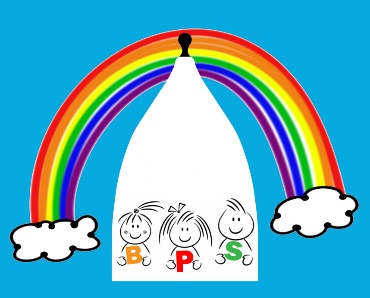 BOLLINGTON PRE SCHOOL   CHARGESWe provide places for Government Funded 2 & 3 year olds please ask for further details.Session2-3 years3-5 yearsB/fast   8am-9am£4.85£4.00Morning 9am-12noon £14.55£12.00Afternoon  12noon – 3pm £14.55£12.00After Pre School 3pm -5pm £9.70£8.00Full Day 8-5pm£43.65£36.00